Rapoport and Rapoport (1982) ‘British families in transition’The Rapoports carried out groundbreaking research into family life. They identified anumber of ways in which family life was diverse, in contrast to the idea that the nuclearfamily was the clear norm. They identified 5 clear types of family diversity. The 5 types offamily diversity they identified were:1) Organisational. This refers to the way a family might organise itself in terms of the rolespeople perform (e.g. traditional male-dominated families and more symmetrical ones).2) Cultural. Families differ in terms of their beliefs and values. One example of this isbetween different ethnic groups, with some ethnicities placing a greater emphasis onfamily than others, some preferring different gender roles, etc.3) Social Class. Much writing about the family assumes that family life as experienced ina middle-class family is the same for other social classes, but this is not the case.Availability of resources, quality of housing, leisure opportunities, etc. all impact thenature of families and family life.4) Life course. Rapoport and Rapoport point out that we do not live in the same familystructure, family set-up or type of household for the whole of our lives. We might be borninto a traditional nuclear family. This might change later in our childhood (for example itmight become a lone parent family and then a reconstituted family). When we leavehome it might be to live on our own, or with flatmates. It might be to live with a partneras a couple without children. A couple with or without children might live with theirparents in an extended family, or move away and form their own nuclear family.5) Generational. There is also change over time and what is the norm, in terms of familylife, for one generation, is not for the next. As such, great grandparents andgrandparents may have had several siblings, and later generations have far fewer;more recent generations are more likely than their parents and grandparents to divorceor to be single parents.Since Rapoport and Rapoport were writing family has arguably become more diverse,e.g. same-sex parents.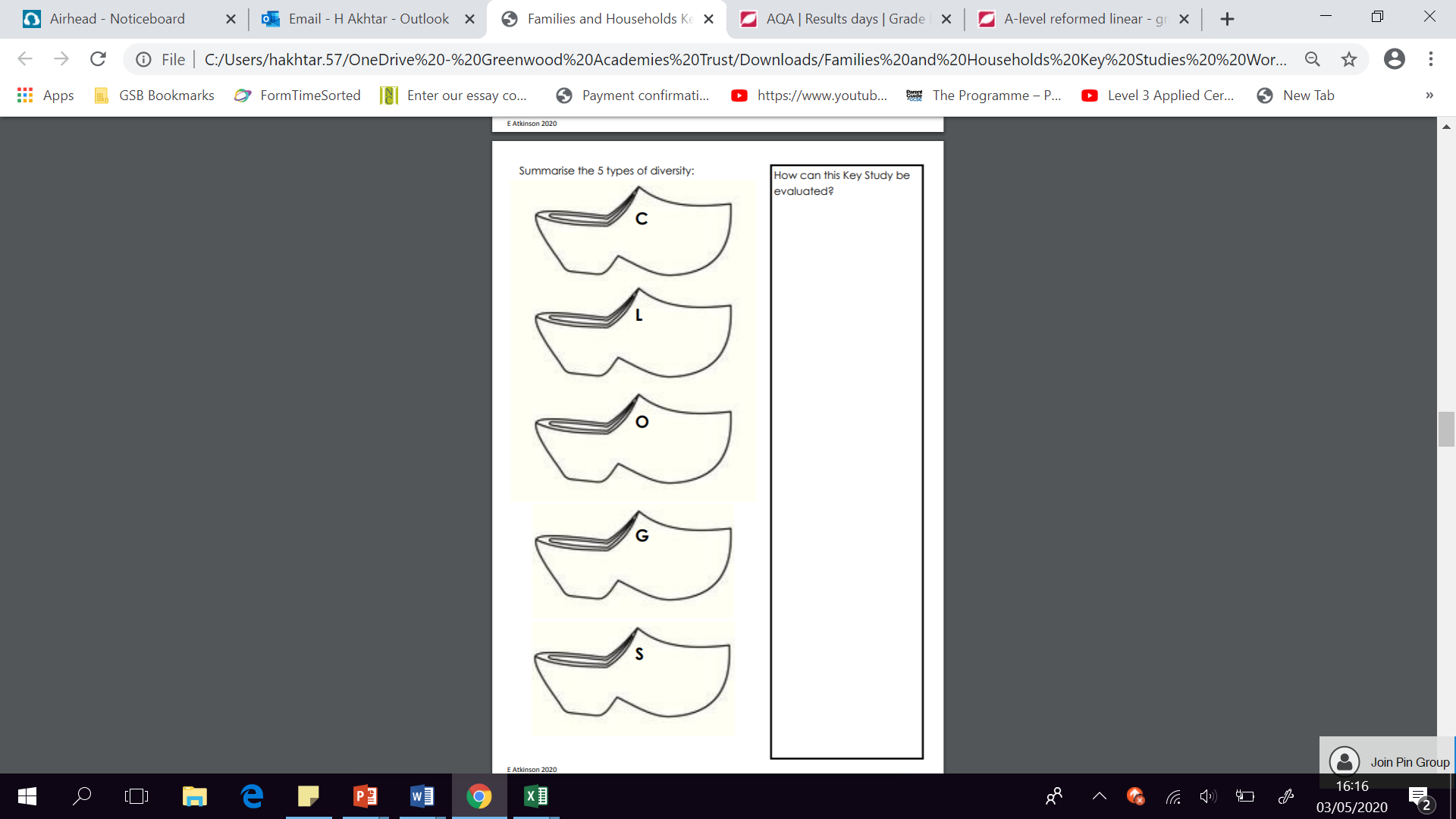 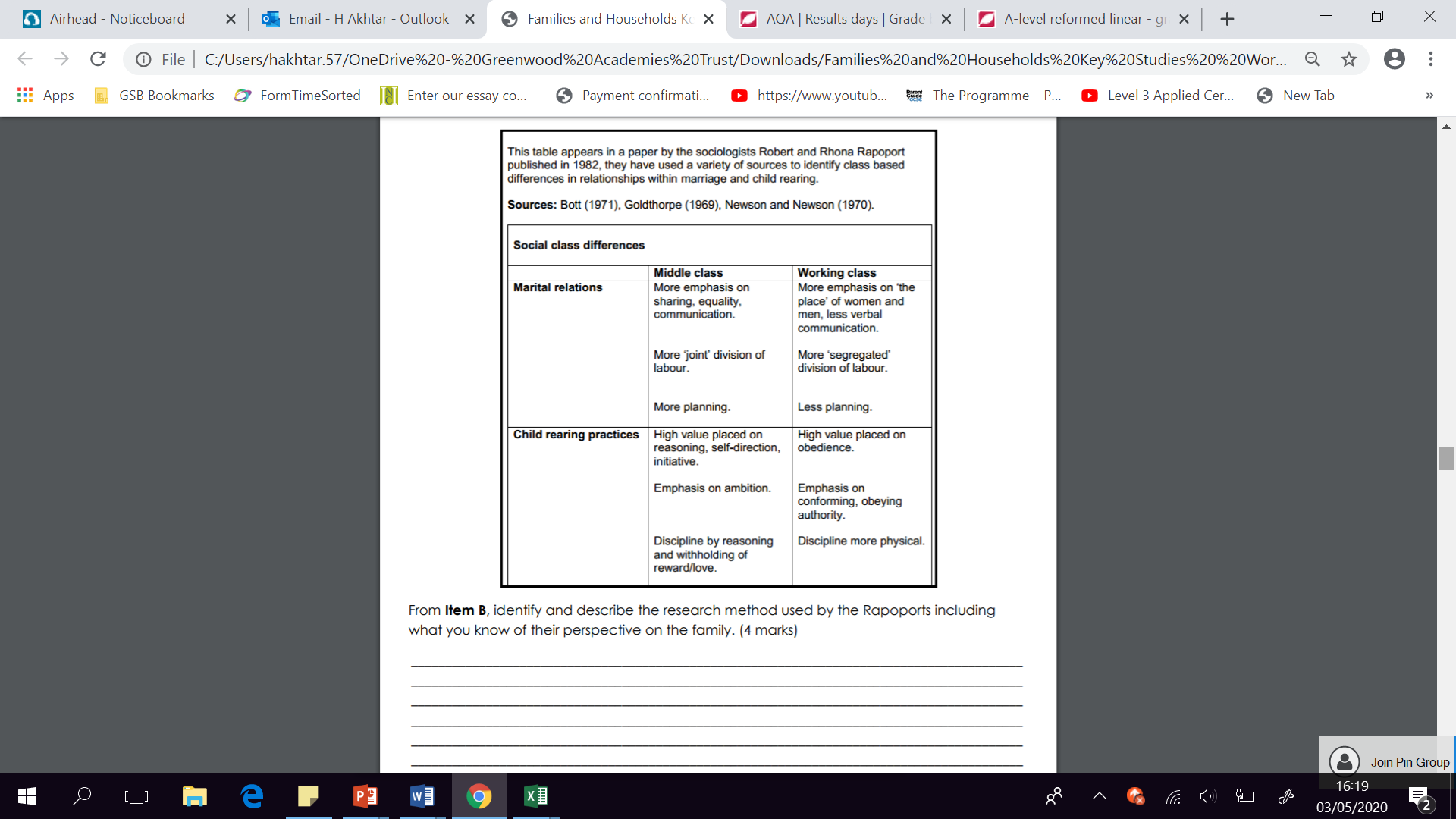 